О применении Управлением Россельхознадзора по Республике Башкортостан мероприятий по профилактике нарушений обязательных требованийВ адрес Управления Россельхознадзора по Республике Башкортостан поступили обращения Контрольно-счетной палаты Республики Башкортостан, Регионального отделения в Республике Башкортостан Общероссийского движения «Народный фронт «За Россию» и гражданки Яркеевой Е.А., свидетельствующие о нарушениях земельного законодательства на землях сельскохозяйственного назначения.Используя нормы законодательства о защите прав юридических лиц и индивидуальных предпринимателей при осуществлении государственного контроля (надзора) и муниципального контроля, в целях предупреждения нарушений юридическими лицами и индивидуальными предпринимателями обязательных требований, устранения причин, факторов и условий, способствующих нарушениям обязательных требований, Управлением Россельхознадзора по Республике Башкортостан выданы предостережения о недопустимости нарушения обязательных требований:- Обществу с ограниченной ответственностью СНП «Заливные луга Башкирии», допустившему зарастание сорной растительностью на сельскохозяйственных угодьях площадью 2339 га в Иглинском районе, находящихся у него в аренде по договорам переуступки прав и обязанностей. Указанному обществу надлежит в срок до 18 июня 2018 года принять меры к обрабатыванию арендуемых земель;- Обществу с ограниченной ответственностью «Башминералресурс», использующему на праве аренды земельные участки из земель сельскохозяйственного назначения общей площадью 35 га в Иглинском районе для целей не связанных с сельскохозяйственным производством и без оформления разрешительной документации. Указанному обществу надлежит в срок до 2 апреля 2018 года в установленном порядке в отношении арендуемых земельных участков изменить категорию земель и получить разрешительную документацию для добычи общераспространенных полезных ископаемых (известняк, гипс);- Обществу с ограниченной ответственностью ДСК «Евробетон», получившему в аренду земельный участок из земель сельскохозяйственного назначения площадью 28,9 га в Иглинском районе для ведения сельскохозяйственного производства, но использующему его для разработки карьера по добыче общераспространенных полезных ископаемых (песчано-гравийная смесь);- Индивидуальному предпринимателю Главе крестьянского (фермерского) хозяйства Каримову Салавату Галимьяновичу, получившему на праве аренды и собственности земельные участки из земель сельскохозяйственного назначения в Иглинском районе, но допустившему на части этих земель размещение растворно-бетонного узла и складирования песчано-гравийной смеси. Указанному фермеру надлежит в срок до 2 апреля 2018 года устранить выявленные нарушения при использовании сельхозземель;- Администрации муниципального района Иглинский район Республики Башкортостан, предоставившей сельхозземли с использованием видов разрешенного использования, не соответствующих классификатору, утвержденному приказу Минэкономразвития России от 01.09.2014 г. № 540;- Администрации сельского поселения Удельно-Дуванейский сельсовет муниципального района Благовещенский район Республике Башкортостан в части несанкционированного размещения свалки отходов ТБО на земельном участке из земель сельскохозяйственного назначения севернее с. Удельно-Дуваней. Указанному муниципальному образованию надлежит в срок до 28 мая 2018 года принять меры по ликвидации указанной свалки ТБО;- Администрации сельского поселения Чишминский сельсовет муниципального района Чишминский район Республики Башкортостан в части несанкционированного размещения свалки отходов ТБО на земельном участке из земель сельскохозяйственного назначения с правой стороны автомагистрали п. Чишмы-г. Давлеканово. Указанному муниципальному образованию надлежит также в срок до 28 мая 2018 года принять меры по ликвидации указанной свалки ТБО.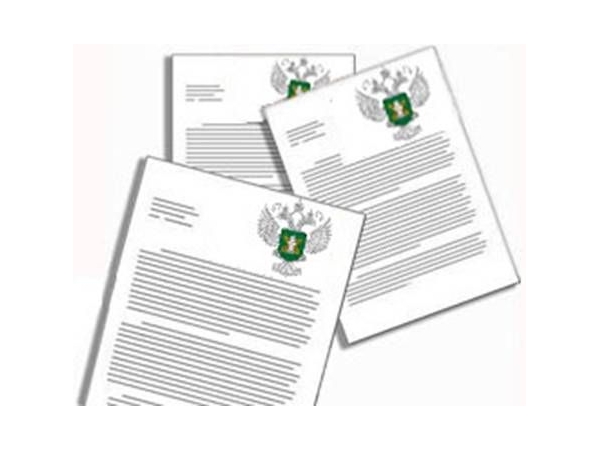 